TEMAT KOMPLEKSOWY: DBAMY O NASZĄ PLANETĘDzień III29.04.2020r. (środa)Temat dnia:  JESTEM PRZYJACIELEM PRZYRODYTemat 1: „Kolorowe nakrętki”– ćwiczenia klasyfikacyjne.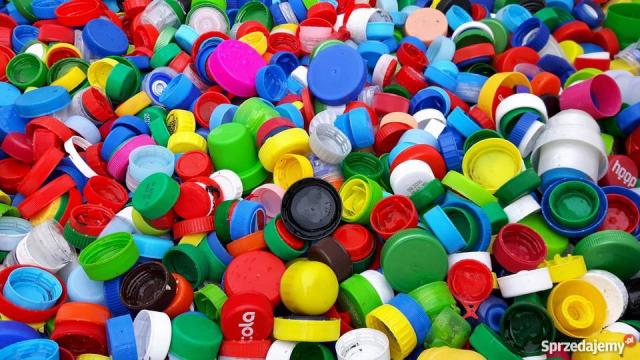 Drodzy Rodzice, poniżej podajemy propozycje zabaw matematycznych do przeprowadzenia w domu z dziećmi, jeśli ktoś nie posiada nakrętek można użyć guzików, pomponów, kredek itp.-segregowanie  nakrętek według koloru (Rodzic ustawia 4 pojemniki z napisami: czerwony, żółty, biały, niebieski. Dzieci wkładają nakrętki do odpowiednich pojemników).-liczenie i porównywanie liczebności zbiorów( Dzieci liczą ile nakrętek znajduje się  w poszczególnych pojemnikach. Pod każdym z nich umieszczają odpowiednią cyfrę. Porównują liczebność zbiorów).-segregowanie według wielkości (Dzieci wkładają nakrętki do pojemników z napisami: małe, duże).- układanie z nakrętek dowolnych  kompozycji- „Gdzie leży nakrętka” – zabawa ćwicząca orientację przestrzenną (Każde dziecko wybiera jedną nakrętkę i porusza się z nią po pokoju w rytmie słyszanej muzyki. Na przerwę  w muzyce kładzie nakrętkę z prawej strony, z lewej strony, przed sobą, za sobą – zgodnie z instrukcją rodzica).-„Zgadnij jaką nakrętkę mam” – zabawa w parach.( Dzieci dobierają się parami lub rodzic- dziecko  i siadają po obu stronach dywanika. Na dywaniku leżą nakrętki  w różnych kolorach i różnej wielkości. Jedno  z dzieci zamyka oczy, a  w tym czasie drugie dziecko/ rodzic ukrywa  w dłoniach jedną z nakrętek. Zadając pytania  dotyczące koloru i wielkości należy odgadnąć jaka nakrętka została ukryta. Dziecko/rodzic który schował nakrętkę, na pytania dziecka odpowiada „tak” lub „nie”).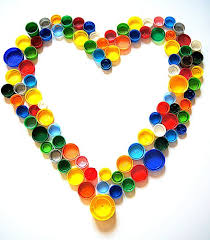 Temat 2. „Dbamy o naszą planetę” – ćwiczenia gimnastyczne  zapraszamy do wykonywania poniższych ćwiczeń w domu.https://wordwall.net/pl/resource/893767/wychowanie-fizyczne/wf-online-w-domu-%C4%87wiczeniaDla chętnych
„Segregujemy śmieci” – ćwiczenia klasyfikacyjne.Dziecko segreguje przygotowane przez Rodzica śmieci: plastikowe,szklane, z papieru, metalowe. Wypowiada się na temat segregacjiśmieci.Karty pracy do wykonania w domu „Sześciolatek. Razem się uczymy”cz.4- karty pracy  (str. 6-7)
„Pięciolatek. Razem się uczymy”cz.4-karty pracy (str.6-7)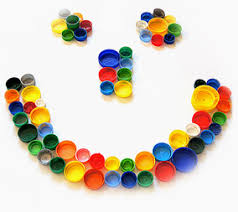 